Your recent request for information is replicated below, together with our response.I am looking at purchasing a white BMW reg SF65KCG from an auction and found the said vehicle mentioned within a FOI request online IM-FOI-2022-2478 Dated 15th November 2022. After checking the DVLA Mot register, I noted that it had never received an mot until 28th Oct 2022 when the mileage was recorded as 52464 miles and it is currently showing 68079 miles.I then carried out a HPI check (copy enclosed), this showed an entry of 156206 miles dated 26th Jan 2022 entered by RMI which is a trade association for auctioners, however the DVLA info show the vehicle was sold by the police on the 23rd Sept 2022.In light of the above, could I ask for a copy of SF65KCG maintance record sent to me by e -mail so that I can establish the true millage of the vehicle as it appears Scottish Police do not as they are entitled to Mot their vechiles whilst in service.In response, I can advise you that when a fleet vehicle is sent to auction a copy of the service history is provided to the auction.  Therefore, in terms of Section 17 of the Act, this letter represents a formal notice that the information is not held.If you require any further assistance please contact us quoting the reference above.You can request a review of this response within the next 40 working days by email or by letter (Information Management - FOI, Police Scotland, Clyde Gateway, 2 French Street, Dalmarnock, G40 4EH).  Requests must include the reason for your dissatisfaction.If you remain dissatisfied following our review response, you can appeal to the Office of the Scottish Information Commissioner (OSIC) within 6 months - online, by email or by letter (OSIC, Kinburn Castle, Doubledykes Road, St Andrews, KY16 9DS).Following an OSIC appeal, you can appeal to the Court of Session on a point of law only. This response will be added to our Disclosure Log in seven days' time.Every effort has been taken to ensure our response is as accessible as possible. If you require this response to be provided in an alternative format, please let us know.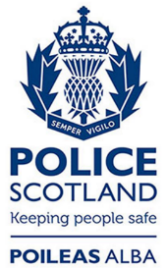 Freedom of Information ResponseOur reference:  FOI 23-1937Responded to:  15 August 2023